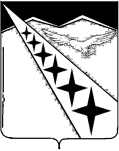 СОВЕТ ЛУЧЕВОГО СЕЛЬСКОГО ПОСЕЛЕНИЯЛАБИНСКИЙ  РАЙОН(третий созыв)РЕШЕНИЕ        от  27.11.2017                                                                                         № 147/46поселок ЛучОб утверждении Порядка оказания имущественной поддержкисубъектам малого и среднего предпринимательства и организациям, образующим инфраструктуру поддержки субъектов малого и среднего предпринимательства на территории Лучевого сельского поселения Лабинского районаВ соответствии со статьей 18 Федерального закона от 24 июля 2007 года № 209-ФЗ «О развитии малого и среднего предпринимательства в Российской Федерации», Федеральным законом от 26 июля 2006 года № 135-ФЗ «О защите конкуренции», Уставом Лучевого сельского поселения Лабинского района, Совет Лучевого сельского поселения Лабинского района РЕШИЛ:1. Утвердить Порядок оказания имущественной поддержки субъектам малого и среднего предпринимательства и организациям, образующим инфраструктуру поддержки субъектов малого и среднего предпринимательства на территории Лучевого сельского поселения Лабинского района (прилагается).2.	Настоящее решение обнародовать в установленном порядке и разместить на официальном сайте администрации Лучевого сельского поселения Лабинского района в информационно-телекоммуникационной сети «Интернет».3. Решение вступает в силу со дня его официального обнародования.Глава Лучевого сельского поселения Лабинского района                                                    		   В.В. ВодянниковПРИЛОЖЕНИЕУТВЕРЖДЕНрешением Совета Лучевого сельского поселения Лабинского районаот 27.11.2017  № 147/46ПОРЯДОКоказания имущественной поддержки субъектам малого и среднего предпринимательства и организациям, образующим инфраструктуру поддержки субъектов малого и среднего предпринимательства на территории Лучевого сельского поселения Лабинского района1. Настоящий Порядок определяет условия оказания имущественной поддержки субъектам малого и среднего предпринимательства и организациям, образующим инфраструктуру поддержки субъектов малого и среднего предпринимательства на территории Лучевого сельского поселения Лабинского района (далее – субъекты малого и среднего предпринимательства).2. Оказание имущественной поддержки субъектам малого и среднего предпринимательства (далее – поддержка) осуществляется администрацией Лучевого сельского поселения Лабинского района в виде предоставления во владение и (или) в пользование муниципального имущества, включенного в перечень муниципального имущества Лучевого сельского поселения Лабинского района, свободного от прав третьих лиц (за исключением имущественных прав субъектов малого и среднего предпринимательства) (далее – Перечень), на возмездной основе, безвозмездной основе или на льготных условиях в соответствии с муниципальными программами (подпрограммами) Лучевого сельского поселения Лабинского района. Указанное имущество должно использоваться по целевому назначению.3. Основными принципами поддержки субъектов малого и среднего предпринимательства являются:1) заявительный порядок обращения субъектов малого и среднего предпринимательства за оказанием поддержки;2) доступность инфраструктуры поддержки субъектов малого и среднего предпринимательства для всех указанных субъектов;3) равный доступ субъектов малого и среднего предпринимательства, соответствующих условиям, установленным нормативными правовыми актами Российской Федерации, нормативными правовыми актами Краснодарского края, муниципальными правовыми актами Лучевого сельского поселения Лабинского района, принимаемыми в целях реализации муниципальных программ (подпрограмм)Лучевого сельского поселения Лабинского района, к участию в указанных программах (подпрограммах);4) оказание поддержки с соблюдением требований, установленных Федеральным законом от 26.07.2006 г. № 135-ФЗ «О защите конкуренции»;5) открытость процедур оказания поддержки.4. Поддержка не может оказываться в отношении субъектов малого и среднего предпринимательства:1) являющихся кредитными организациями, страховыми организациями (за исключением потребительских кооперативов), инвестиционными фондами, негосударственными пенсионными фондами, профессиональными участниками рынка ценных бумаг, ломбардами;2) являющихся участниками соглашений о разделе продукции;3) осуществляющих предпринимательскую деятельность в сфере игорного бизнеса;4) являющихся в порядке, установленном законодательством Российской Федерации о валютном регулировании и валютном контроле, нерезидентами Российской Федерации, за исключением случаев, предусмотренных международными договорами Российской Федерации.5. Для получения поддержки в виде предоставления муниципального имущества, включенного в Перечень, во владение и (или) пользование субъектам малого и среднего предпринимательства, указанные субъекты обращаются с заявлением о предоставлении поддержки в администрацию Лучевого сельского поселения Лабинского района.6. К заявлению о предоставлении поддержки прилагаются следующие документы:1) учредительные документы – для юридического лица;2) документы, подтверждающие полномочия представителя заявителя, действующего на основании доверенности;3) документы, подтверждающие полномочия руководителя юридического лица или иного лица, действующего на основании устава;7. В рамках межведомственного информационного взаимодействия администрация Лучевого сельского поселения Лабинского района запрашивает в отношении заявителя выписку из Единого государственного реестра юридических лиц (для юридических лиц) или выписку из Единого государственного реестра индивидуальных предпринимателей (для индивидуальных предпринимателей). Указанные документы заявитель вправе предоставить по собственной инициативе.8. Не допускается требовать у субъектов малого и среднего предпринимательства представления документов, которые находятся в распоряжении государственных органов, органов местного самоуправления либо подведомственных государственным органам или органам местного самоуправления организаций, за исключением случаев, если такие документы включены в определенный Федеральным законом от 27.07.2010 г. № 210-ФЗ «Об организации предоставления государственных и муниципальных услуг» перечень документов.9. В течение 30 календарных дней заявление, указанное в пункте 5 настоящего Порядка, рассматривается главой администрации Лучевого сельского поселения Лабинского района. О принятом по заявлению решении субъект малого и среднего предпринимательства информируется в течение 5 дней со дня принятия такого решения.10. Предоставление субъектам малого и среднего предпринимательства во владение и (или) пользование муниципального имущества, включенного в Перечень, осуществляется:1) посредством проведения торгов;2) без проведения торгов в случаях, предусмотренных действующим законодательством Российской Федерации.11. Порядок и условия предоставления в аренду (в том числе льготы для субъектов малого и среднего предпринимательства, занимающихся социально значимыми видами деятельности), включенного в Перечень муниципального имущества устанавливаются нормативным правовым актом Совета Лучевого сельского поселения Лабинского района.12. В оказании поддержки отказывается в случае, если:1) не представлены документы, указанные в пункте 6 настоящего Порядка;2) не выполнены условия оказания поддержки;3) ранее в отношении заявителя – субъекта малого и среднего предпринимательства было принято решение об оказании аналогичной поддержки (поддержки, условия оказания которой совпадают, включая форму, вид поддержки и цели ее оказания) и сроки ее оказания не истекли;4) с момента признания субъекта малого и среднего предпринимательства, допустившим нарушение порядка и условий оказания поддержки, в том числе не обеспечившим целевого использования средств поддержки, прошло менее чем 3 года.13. Администрация Лучевого сельского поселения Лабинского района вправе обратиться в суд с требованием о прекращении прав владения и (или) пользования муниципальным имуществом субъектом малого и среднего предпринимательства, при использовании муниципального имущества таким субъектом не по целевому назначению и (или) в случае выявления запретов, установленных пунктом 4 настоящего Порядка.Глава Лучевого сельского поселения Лабинского района                                      		    В.В. Водянников